Financial Assistance Forms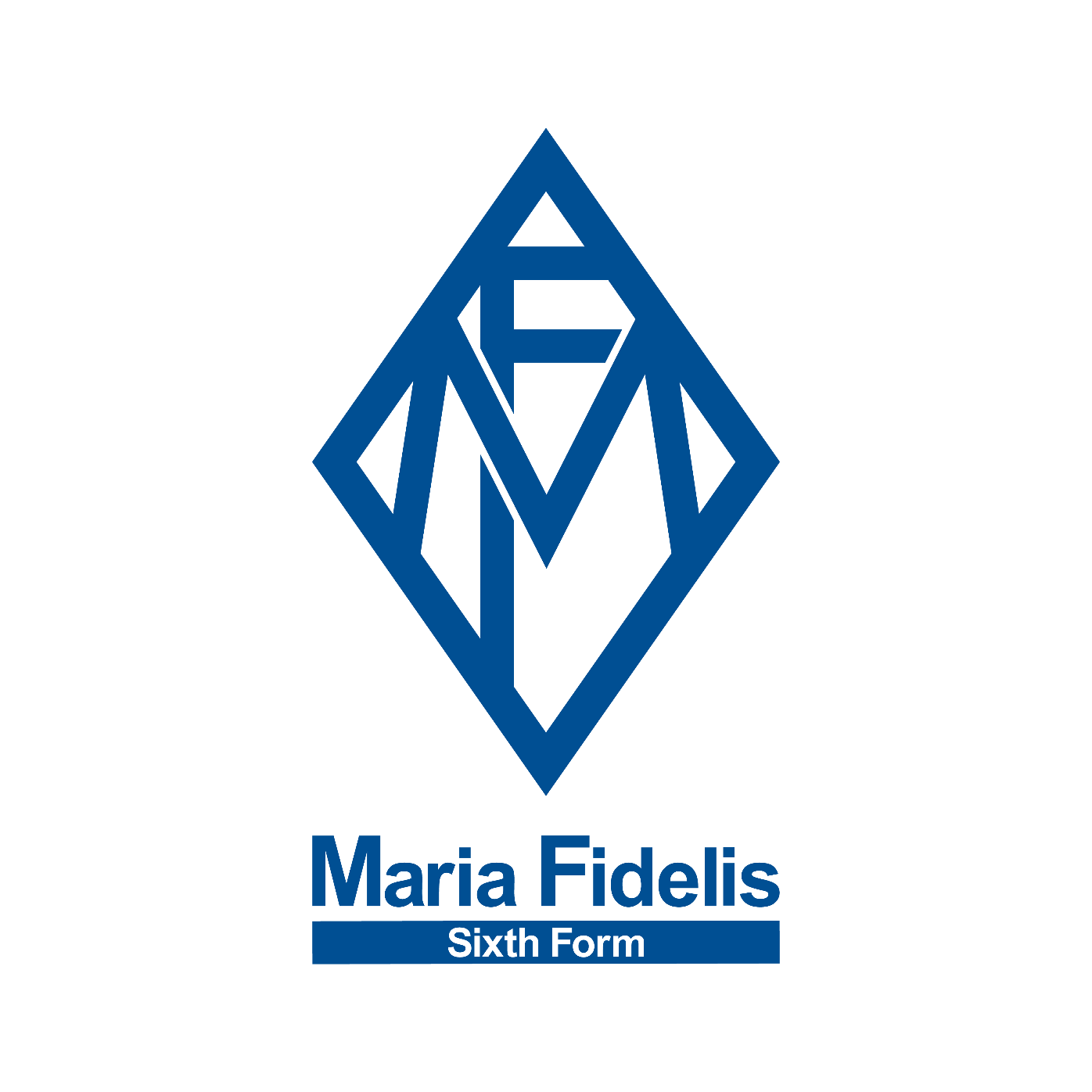 2023-2024Student name: ___________Year group: _____________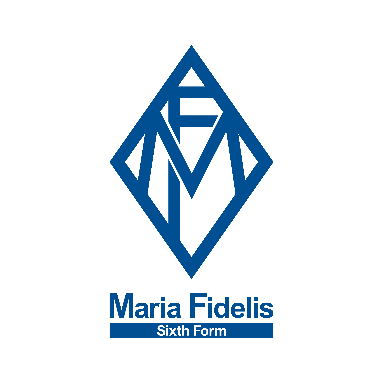 16-19 Bursary Application 2023-2024Due to your application for Free School Meals, you are eligible to apply for Maria Fidelis Sixth Form Bursary.Please ensure you have completed all parts of the form, filled in signatures and provided evidence where required. THIS FORM & SUPPORTING EVIDENCE MUST BE RETURNED ON MONDAY 18th SEPTEMBER 2023Personal detailsPersonal detailsName:Age on 1st September 2023:Year Group (2023/24):2. School Information2. School Information2.1 School attended in Year 11:2.2 School last attended:(if not the same as 2.1)3. Siblings3. Siblings3.1 Do you have any siblings currently in our Sixth Form?4. Eligibility – please answer the following questions4. Eligibility – please answer the following questions4.1 I am a UK National (if yes, please go to section 5)Yes/no4.2 I am an EU National (if yes, please go to section 5)Yes/no4.3 I, or my family member, has been granted leave to remainYes/no5. Criteria5. Criteria5.1 Are you living under the care of Health and Social Services or withfoster parents?Yes/no5.2 Do you receive Income Support or Income Based Employment and Support Allowance in your own name? (If yes, please provide evidence)Yes/no5.3 Are you responsible for the care of a child of your own?Yes/no6. Bank Details6. Bank DetailsName of Account holder:Name of bank:Account number:Sort code:7. Household Financial Details7. Household Financial DetailsGross annual household income:(please provide copies of last P60)£Gross annual benefits received:(please provide copies of proof)£Does the applicant receive Free School Meals (please provide proof)Yes / no8. Declaration8. Declaration8.1 Student DeclarationI confirm that the information I have given on this form is correct and complete to the best of my knowledge and belief.I confirm that I have submitted supporting evidence documentation in accordance with the guidance notes.Signature:					Date:8.1 Student DeclarationI confirm that the information I have given on this form is correct and complete to the best of my knowledge and belief.I confirm that I have submitted supporting evidence documentation in accordance with the guidance notes.Signature:					Date:8.2 Declaration for the person filling out household informationI confirm that the information I have given on this form is correct and complete to the best of my knowledge and belief.Name:						Relationship to applicant:Signature:					Date:8.2 Declaration for the person filling out household informationI confirm that the information I have given on this form is correct and complete to the best of my knowledge and belief.Name:						Relationship to applicant:Signature:					Date: